Pracownia Dziedzictwa Kulturowego Kujawsko-Pomorskiego Centrum Kultury w Bydgoszczyplac Kościeleckich 6, 85-033 Bydgoszcz, e-mail: zabytki@kpck.pl tel. 52 585 15 02-03, wew. 114, 116, 121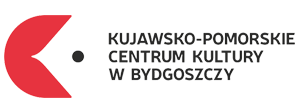 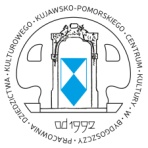 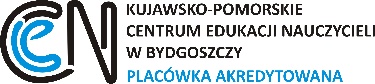 REGULAMINZapraszamy nauczycieli i uczniów szkół ponadpodstawowych do udziału w XIX Wojewódzkim Konkursie Historycznym „Zabytki naszego regionu 2023”Tegoroczna edycja Wojewódzkiego Konkursu Historycznego „Zabytki naszego regionu” zwanego dalej „Konkursem” odbywa się pod hasłem: „Historia zamknięta w czterech ścianach chat i kamienic – architektura województwa kujawsko-pomorskiego”.Organizatorem Konkursu jest Kujawsko-Pomorskie Centrum Kultury w Bydgoszczy, plac Kościeleckich 6, 85-033 Bydgoszcz, zwane dalej „Organizatorem”.Partnerem Konkursu jest Kujawsko-Pomorskie Centrum Edukacji Nauczycieli w Bydgoszczy, 
ul. Jagiellońska 9, 85-067 Bydgoszcz.Celem Konkursu jest rozbudzenie zainteresowania młodzieży historią i zabytkami województwa kujawsko-pomorskiego oraz zachęcenie do poznawania materialnego i niematerialnego dziedzictwa kulturowego regionu, poprzez odkrywanie ciekawych miejsc i obiektów z przeszłości. Jednocześnie ma służyć rozwijaniu umiejętności pozyskiwania wiedzy z literatury, źródeł oraz od osób będących uczestnikami/świadkami historii. Konkurs jest dofinansowany z budżetu Samorządu Województwa Kujawsko-Pomorskiego.WARUNKI UCZESTNICTWA W KONKURSIEUczestnikiem Konkursu może być uczeń szkoły ponadpodstawowej z województwa kujawsko-pomorskiego.Uczestnik Konkursu przygotowuje samodzielnie lub pod opieką nauczyciela pracę konkursową na temat zgodny z hasłem: „Historia zamknięta w czterech ścianach chat i kamienic – architektura województwa kujawsko-pomorskiego” i przysyła ją w formie elektronicznej Organizatorowi.Praca konkursowa musi się składać z tekstu, wykazu wykorzystanych materiałów i fotografii wykonanych samodzielnie przez Uczestnika Konkursu.Temat: „Historia zamknięta w czterech ścianach chat i kamienic – architektura województwa kujawsko-pomorskiego” ma być impulsem do przygotowania pracy konkursowej dotyczącej budynku  mieszkalnego współtworzącego zabudowę wsi i miast (chałupy, willi, kamienicy).  Podkreślamy, że prace konkursowe nie mogą dotyczyć obiektów rezydencjonalnych tj. zamków, pałaców i dworów. Uczestnik konkursu samodzielnie wybiera dowolny, zabytkowy budynek mieszkalny z terenu województwa kujawsko-pomorskiego. Zadaniem uczestnika poza wyjaśnieniem dlaczego wybrał ten a nie inny obiekt, jest opisanie budynku i przedstawienie jego historii w powiązaniu z opowieścią o jego dawnych mieszkańcach (właścicielach, lokatorach czy najemcach). Uczestnik sam decyduje o doborze osoby/osób związanych z wybranym budynkiem, których dzieje chce przybliżyć. Istotne jest aby w swojej pracy połączył dzieje obiektu i ludzi,  w szczególności ożywiając osoby zapomniane przez historię. Organizator ma tu na myśli przywołanie i odniesienie się do dawnych lokalnych bohaterów, artystów czy działaczy społecznych, ale także gospodarzy, rzemieślników, drobnych kupców, fabrykantów, nauczycieli, urzędników, a nawet czeladników, którzy współtworzyli krajobraz kulturowy naszego województwa. Mając na uwadze bogactwo kulturowe regionu kujawsko-pomorskiego Uczestnik może sięgnąć do historii Polaków, Żydów, Niemców, Ukraińców, Rosjan czy niegdysiejszych Mennonitów lub innych nacji mieszkających na terenie województwa kujawsko-pomorskiego. Organizator konkursu nie posługuje się zamkniętym katalogiem obiektów architektury mieszkalnej pozostawiając decyzję o wyborze budynku Uczestnikowi. W każdej miejscowości są budynki, które mogą zostać zreferowane w ramach założeń konkursu. Dlatego nikt nie powinien mieć trudności ze znalezieniem tematu, który mógłby zaprezentować w pracy konkursowej. Uczestnik Konkursu może nadesłać tylko jedną pracę konkursową, dotyczącą jednego obiektu.Praca konkursowa nie może mieć więcej niż jednego autora.ZASADY PRZYGOTOWANIA PRACYPraca konkursowa ma formę elektroniczną i musi składać się z przygotowywanej w edytorze tekstów typu Word: karty tytułowej i tekstu (w formacie .doc, .docx, lub .odt.) oraz fotografii (w formacie .jpg). KARTA TYTUŁOWA - musi zawierać tytuł pracy, imię i nazwisko Uczestnika, adres poczty elektronicznej (e-mail), adres zamieszkania, nazwę i adres szkoły reprezentowanej przez Uczestnika oraz imię i nazwisko nauczyciela wspomagającego wraz z numerem kontaktowym do szkoły.TEKST - napisany samodzielnie przez Uczestnika, w edytorze tekstów typu Word, praca o objętości od 3 do 5 stron (ok. 2000 znaków na stronie, marginesy standardowe 2,5 cm, czcionka 12 pkt, odstęp między wersami 1,5). Na końcu tekstu należy zamieścić wykaz materiałów wykorzystanych przez Uczestnika przy pisaniu pracy, takich jak: książki, artykuły, strony internetowe, wspomnienia i wywiady. W przypadku książek i artykułów należy podać dane bibliograficzne tzn. autora, tytuł książki/artykułu, miejsce i rok wydania lub adres internetowy. W przypadku źródeł mówionych należy podać informację z kim i kiedy przeprowadzono rozmowę/wywiad.FOTOGRAFIE - wykonane samodzielnie przez Uczestnika od 2 do 5 sztuk, w plikach jpg o rozdzielczości 300 dpi (minimalna objętość zdjęcia to 500 KB ). Zdjęcia stanowią integralną część pracy konkursowej i w atrakcyjny sposób powinny prezentować budynki czy przedmioty związane z jej tematem. Przy tekście należy zamieścić krótkie podpisy do zdjęć, powtórzone w nazwie pliku.UWAGA: W przypadku Uczestnika poniżej 18. roku życia do pracy konkursowej należy dołączyć oświadczenie rodzica lub prawnego opiekuna "o zapoznaniu się z regulaminem konkursu i wyrażeniu zgody na udział dziecka w konkursie".ZASADY DOSTARCZANIA PRACPrace konkursowe należy nadsyłać do 28 kwietnia 2023 roku. Prace konkursowe mogą przysyłać nauczyciele, rodzice oraz sami Uczestnicy. Praca konkursowa przysyłana jest w plikach: tekstowym i graficznych (zdjęcia) opatrzonych w nazwie nazwiskiem Uczestnika Konkursu, załączonych do e-maila ze zgłoszeniem. Dopuszcza się przesłanie pracy w folderze typu ZIP. Pracę konkursową trzeba przysłać drogą elektroniczną na adres mailowy Organizatora: zabytki@kpck.pl w tytule e-maila wpisując: „Zabytki naszego regionu 2023”.Organizator potwierdza e-mailem zwrotnym otrzymanie pracy konkursowej w ciągu 48 godzin od jej wpływu, nie wliczając do terminu udzielenia odpowiedzi weekendów i dni ustawowo wolnych od pracy. W przypadku braku potwierdzenia, wskazane jest ponowienie zgłoszenia lub kontakt z Organizatorem.OCENA PRAC, NAGRODY I OGŁOSZENIE WYNIKÓWOrganizator powoła Komisję Konkursową, złożoną minimum z 3 osób, która na podstawie własnych kryteriów wybierze najbardziej oryginalne i ciekawe prace konkursowe i zakwalifikuje je do pokonkursowej prezentacji pokazywanej podczas finału.Zdobywców nagród w Konkursie wyłoni Komisja Konkursowa spośród Uczestników, którzy w terminie określonym przez Organizatora, nadeślą prace spełniające wymogi określone niniejszym Regulaminem.Decyzje Komisji Konkursowej są ostateczne.Organizator przewiduje przyznanie 3 nagród głównych, nagród specjalnych oraz wyróżnień w dwóch kategoriach. Organizator przewiduje nagrody finansowe oraz rzeczowe. Partner Konkursu przewiduje przyznanie 3 nagród rzeczowych dla nauczycieli wspomagających. Planowane jest również nagrodzenie Szkoły, która wyjątkowo aktywnie zaangażuje się w przebieg Konkursu. Dodatkowo Organizator zamierza autorów wybranych prac nagrodzić publikacją tekstów w wydawnictwie: „Materiały do dziejów kultury i sztuki Bydgoszczy i regionu”. Ogłoszenie wyników Konkursu nastąpi 16 czerwca (piątek) 2023 roku o godz. 12.00 podczas uroczystego finału w siedzibie Organizatora w Salonie Hoffman KPCK w Bydgoszczy. Organizator opublikuje informacje o finale konkursu na swojej stronie internetowej do 9 czerwca 2023 r. Lista laureatów zostanie udostępniona na niej po 16 czerwca 2023 roku. Szkoły i Uczestnicy Konkursu, którzy znajdą się w gronie Laureatów, zostaną powiadomieni do 9 czerwca 2023 r. drogą elektroniczną.OCHRONA DANYCH OSOBOWYCHUdział w Konkursie jest równoznaczny ze zgodą uczestników lub ich rodziców czy prawnych opiekunów na przetwarzanie danych osobowych uczestników przez Organizatora Konkursu zgodnie z Rozporządzeniem Parlamentu Europejskiego i Rady (UE) 2016/679 z dnia 27 kwietnia 2016 r. w sprawie ochrony osób fizycznych w związku z przetwarzaniem danych osobowych i w sprawie swobodnego przepływu takich danych oraz uchylenia dyrektywy 95/46/WE (ogólne rozporządzenie o ochronie danych lub RODO) wyłącznie w celu przeprowadzenia Konkursu. Administratorem danych osobowych uczestników przekazanych w związku z Konkursem jest  Kujawsko-Pomorskie Centrum Kultury w Bydgoszczy z siedzibą w Bydgoszczy przy Placu Kościeleckich 6, 85-033 Bydgoszcz, marszałkowska instytucja kultury, posiadająca NIP: 953-10-25-701, REGON: 000278356 (dalej: zwana „Administratorem”). Warunkiem udziału w Konkursie jest podanie przez Uczestnika danych osobowych: imienia, nazwiska, adresu konta poczty elektronicznej, numeru tel. kontaktowego i adresu zamieszkania, niezbędnych do prowadzenia korespondencji i przekazania nagrody oraz nazwy i adresu szkoły reprezentowanej przez uczestnika Konkursu, a także imienia i nazwiska nauczyciela wspierającego przygotowanie pracy konkursowej.	Dane osobowe uczestników Konkursu oraz ich opiekunów prawnych (w przypadku osób niepełnoletnich) będą przetwarzane przez Administratora zgodnie z RODO, w celu przeprowadzenia Konkursu, oceny prac konkursowych, wyłonienia laureatów, poinformowania o finale, nagrodach i ich przekazaniu. 5.	Dane osobowe uczestników Konkursu będą przetwarzane na podstawie art. 6 ust. 1 a) RODO: osoba, której dane dotyczą wyraziła zgodę na przetwarzanie swoich danych osobowych w celu realizacji Konkursu oraz jego upowszechnienia i promocji. 6.	Odbiorcami danych osobowych uczestników Konkursu będą podmioty świadczące usługę obsługi systemów i oprogramowania informatycznego na zlecenie Administratora, podmioty które będą świadczyły usługi na zlecenie Administratora, a także podmioty uprawnione do uzyskania danych osobowych na podstawie przepisów prawa. 7.	Dane osobowe będą przetwarzane: 	a) w przypadku uczestników Konkursu - przez czas jego realizacji, 	b) w przypadku laureatów Konkursu - również po zakończeniu jego realizacji przez czas przekazywania nagród oraz w Internecie przez okres wymagany przepisami prawa, 	c) w przypadku danych osobowych przetwarzanych na podstawie zgody – do momentu jej cofnięcia. 8.	Podanie danych osobowych jest dobrowolne, ale niezbędne w celu zgłoszenia udziału w Konkursie.9.	Osobom zgłaszającym przysługuje prawo do żądania od Administratora dostępu do swoich danych osobowych, ich sprostowania, usunięcia lub ograniczenia przetwarzania danych osobowych, wniesienia sprzeciwu wobec takiego przetwarzania, a także prawo do przenoszenia danych.10. Osobom zgłaszającym przysługuje prawo wniesienia skargi do Prezesa Urzędu Ochrony Danych Osobowych, gdy uznają, że przetwarzanie danych osobowych ich dotyczących narusza przepisy RODO.11.	 Dane osobowe nie będą przekazywane do innego państwa lub do organizacji międzynarodowej.12.	 Dane osobowe nie będą wykorzystywane do podejmowania zautomatyzowanych decyzji, w tym do profilowania.13. W sprawie przetwarzania danych osobowych można się kontaktować z inspektorem ochrony danych za pomocą poczty elektronicznej: iod@kpck.pl lub pisemnie na adres Administratora.UWAGI KOŃCOWE:Udział w Konkursie jest dobrowolny, a nadesłanie pracy konkursowej jest jednoznaczne z akceptacją przez Uczestnika niniejszego regulaminu. Wszyscy uczestnicy, udzielają Organizatorowi licencji nieodpłatnej, niewyłącznej, nieograniczonej czasowo i terytorialnie, na korzystanie z utworów stanowiących prace konkursowe, na następujących polach eksploatacji:utrwalanie i zwielokrotniania jakąkolwiek techniką,wprowadzanie do obrotu i rozpowszechnianie egzemplarzy lub innych nośników we wszelkich kanałach dystrybucji,użyczenie, dzierżawa lub najem egzemplarzy;wprowadzanie do pamięci komputera i przechowywanie w pamięci komputera;publiczne udostępnianie za pośrednictwem sieci informatycznych i teleinformatycznych, w tym w sieci Internet oraz w telefonii mobilnej – w celach związanych z organizacją i promocją Konkursu oraz Organizatora.Nagrodzone prace przechodzą na własność Organizatora konkursu. Autorzy nagrodzonych prac przenoszą na Organizatora konkursu autorskie prawa majątkowe na wymienionych w ust. 2 polach eksploatacji, przy czym przy czym całość roszczeń autora wobec Organizatora będzie wyczerpana przez wypłacenie bądź wydanie nagrody konkursowej. Regulamin wchodzi w życie z chwilą jego opublikowania na stronach internetowych Organizatora oraz Partnera. HONOROWY PATRONAT: Marszałek Województwa Kujawsko-PomorskiegoKujawsko-Pomorski Wojewódzki Konserwator Zabytków Kujawsko-Pomorski Kurator Oświaty.PATRONAT MEDIALNY:Polskie Radio – Regionalna Rozgłośnia w Bydgoszczy „Polskie Radio Pomorza i Kujaw” S.A.Komisarz Konkursu:mgr  Adam SzeferPełna treść regulaminu jest dostępna na stronie internetowej: www.kpck.pl 